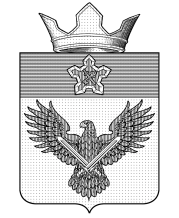 А Д М И Н И С Т Р А Ц И ЯОРЛОВСКОГО СЕЛЬСКОГО ПОСЕЛЕНИЯГОРОДИЩЕНСКОГО МУНИЦИПАЛЬНОГО РАЙОНА
ВОЛГОГРАДСКОЙ ОБЛАСТИул. Советская, 24, с. Орловка, Городищенский район, Волгоградская область, 403014Телефон: (84468) 4-82-41; Телефакс: (84468) 4-82-17;E-mail: mo_orlovka@mail.ru П О С Т А Н О В Л Е Н И ЕОб отмене постановления № 62 от 11.08.2014г «Об утверждении Административного регламента, администрации   Орловского сельского поселения по предоставлению муниципальной услуги «Организация и проведение культурно - досуговых мероприятий»В соответствии с законом Волгоградской области от 28.11.2014г. № 156-ОД «О закреплении отдельных вопросов местного значения за сельскими поселениями Волгоградской области» (в редакции от 28.12.2015г), с федеральным законом от 06.10.2003г. № 131 –ФЗ «Об общих принципах организации местного самоуправления в Российской Федерации» ПОСТАНОВЛЯЮ:.Глава Орловского сельского поселения                                                                              Ф.М. Грачёв18.08.2016№ 1-1/1191. Постановление администрации Орловского сельского поселения Городищенского муниципального района Волгоградской области от 11.08.2014 года № 62 «Об утверждении Административного регламента, администрации   Орловского сельского поселения по предоставлению муниципальной услуги «Организация и проведение культурно - досуговых мероприятий» - отменить.2. Контроль за исполнением настоящего постановления оставляю за собой.